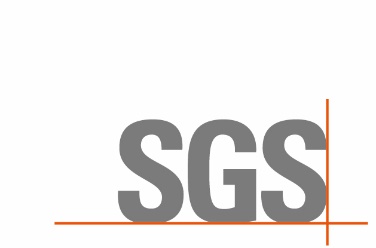 Tekst! Felt som er markert med * er obligatorisk informasjonDato/signatur: ___ __________________________________Når prøvemateriell og signert følgeskjema fra kunde er mottatt, gjelder dette sombestilt analysetjeneste.Utfylt følgeskjema sendes til: no.hn.hamar@sgs.comAnkomstdagAnkomsttidTemp. ved  ankomstSignatur*Kontaktperson 1 *AdresseNavnTittelE-post (for rapport ) E-post (for faktura)MobilnummerPrøvestedReferanseDato Analyser 1E. coliIntestinale enterokokker       2E. coliIntestinale enterokokker            3E. coliIntestinale enterokokker       4E. coliIntestinale enterokokker       5E. coliIntestinale enterokokker       6E. coliIntestinale enterokokker      